ATIVIDADE DE INGLÊS - 3º ANOCatanduvas, May 24th 2021Today is Monday A birthday party – Festa de aniversárioOuça o áudio e complete as frases com o número em inglês.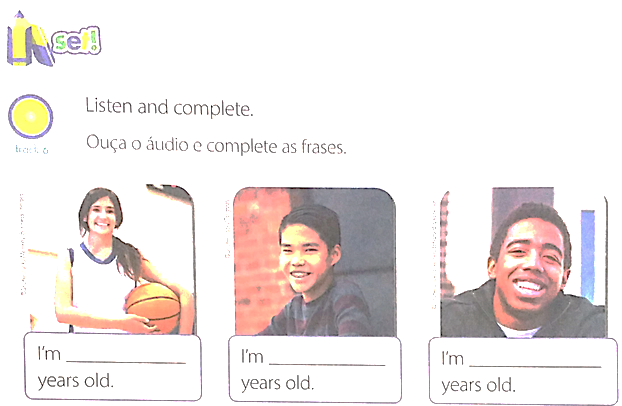 Escreva um convite de aniversário, em inglês, veja o exemplo abaixo. Ele deve conter o nome do aniversariante, o nome do convidado, o mês e o dia, o dia da semana, hora e local. Seja criativo! 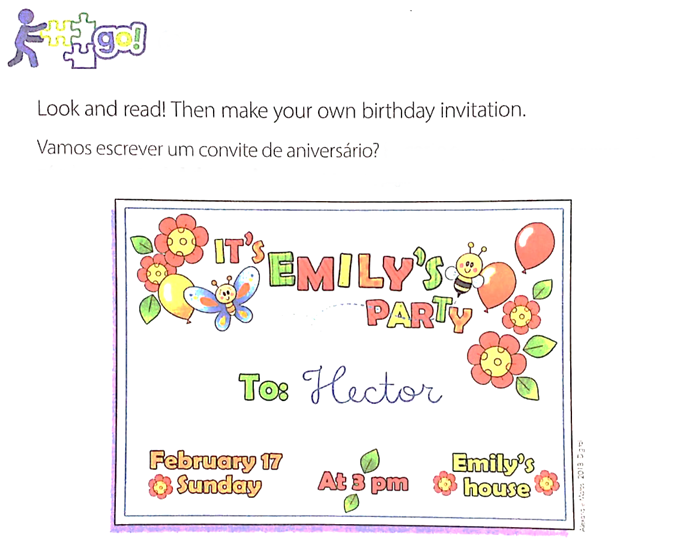 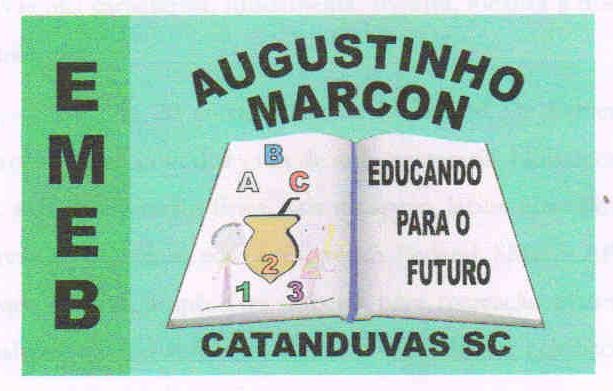 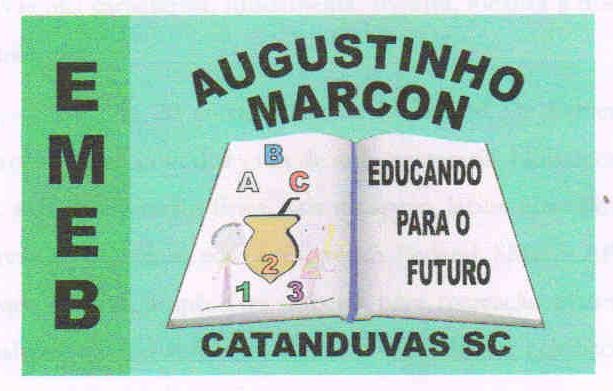 Escola Municipal de Educação Básica Augustinho Marcon. Catanduvas, maio de 2021.Diretora: Tatiana Bittencourt Menegat.Assessora Técnica Pedagógica: Maristela Apª. Borella Baraúna. Assessora Técnica Administrativa: Margarete Petter Dutra.Professora: Jaqueline Demartini. Aluno:........................................................Disciplina: Inglês